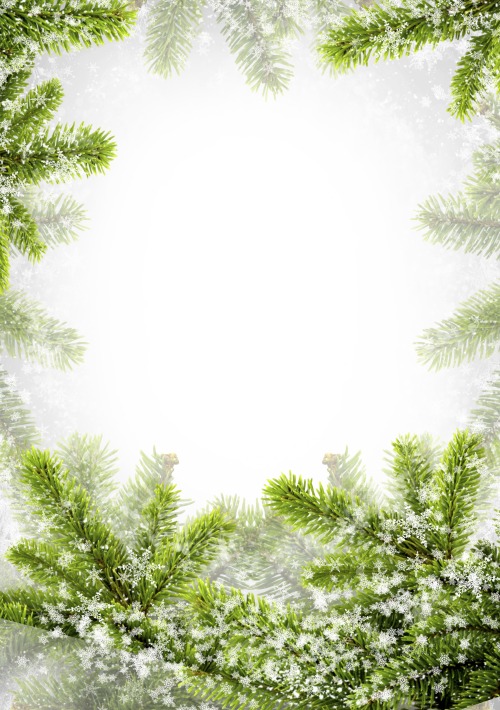 МБУ «Комплексный центр                     социального обслуживания населениягорода Валуйки и Валуйского района»поздравляет именинников,                  получающих социальные услуги на дому,с Юбилейной датойсо дня  рождения!С чудесной датой! С Юбилеем!Пусть станет от душевных слов,От поздравлений и цветовНа сердце радостней, светлее…От всей души желаем в ЮбилейЗдоровья, вдохновенья, оптимизма,Любви родных, внимания друзей, Счастливой, интересной, яркой жизни!Поздравляем в январес Юбилейной датойсо дня  рождения!С 90-летием:        Сафонова Леонида Михайловича (10.01.1928 г) С 85-летием:  Здоровенко Людмилу Кокстантиновну (28.01.1933 г.)С 80-летием:Шелайкина Дмитрия Семеновича (10.01.1938 г.)         Заруднюю Надежду Петровну (05.01.1938 г)            Нудьга Анатолия Ивановича (29.01.1938 г)С 70- летием:  Мирошниченко Василия Александровича (13.01.1948 г.)         Шпаковскую Ольгу Петровну (17.01.1948 г) 